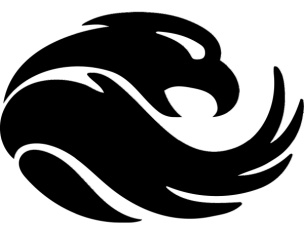 FUQUA SCHOOLCOMMUNITY SERVICE FORMGrades 11-12In order for students in grades 11-12 to be promoted to the next grade level or to be eligible for graduation, ten (10) hours of community service must be accumulated each year (a minimum of 40 hours total). Community service hours for the current year must be documented and turned in by April 1, 2022.This is to verify that the student whose name is listed below performed the described community service for the number of hours specified without compensation.Student's Name: __________________________________   		Grade: _________________Type of Community Service (list specific duties) _____________________________________________________________________________________________________________________________To be completed by supervisor Date(s) of service: __________________        		Total number of hours: __________________________________________________	 	 	___________________________________Organization/Agency Name			 		Supervisor’s Name (please print)			        ___________________________________		  	 ___________________________________Supervisor’s Verification Signature			 Date___________________________________			____________________________________Title/Position							Contact information (phone/email)I understand I may be contacted by Fuqua School.  I verify that the student named worked the hours shown above.							Please complete and return to the following address: 	Fuqua SchoolAttention: Teri HarrisP. O. Drawer 328Farmville, VA 23901